                                           Zdravé stravovanie                           3.DMeno a priezvisko: ................................. Človek získava z potravy, ktorú prijíma, rôzne látky, potrebné na stavbu organizmu a ako zdroj energie. Zdrojom energie sú cukry a tuky. Dôležitou stavebnou látkou pre človeka sú bielkoviny, ktoré sú potrebné najmä na stavbu a rast kostí, tkanív, svalstva a obnovu organizmu. Človek získava z potravy aj vitamíny, minerály, vlákninu a vodu.Človek, ktorého strava obsahuje príliš veľké množstvo cukrov a tukov, môže trpieť obezitou, kedy si telo zásoby ukladá v podobe tukov. Potravinová pyramída predstavuje zdravé a vyvážené zastúpenie jednotlivých jedál na našom jedálnom lístku.                                                                      cukor,                                                                    sladkosti,                                                                sladké pečivo,                                                        sladené a sýtené nápoje                                      mäso (hydiny, teľacie, jahňacie, hovädzie,                                        bravčové), vajcia a syry, mliečne výrobky                                ovsené vločky, ryby, ryža, zemiaky a cestoviny                                 zelenina, strukoviny, celozrnné pečivo, ovocie  1. Prečiarkni nezdravé potraviny.2. Pred sebou máš prázdny tanier. Tvojou úlohou je nakresliť zdravý obed, na ktorom by si si rád pochutnal. Vedľa taniera môžeš primaľovať i nápoj. Obrázok si môžeš vyfarbiť podľa svojej fantázie.                                                                                                                                                 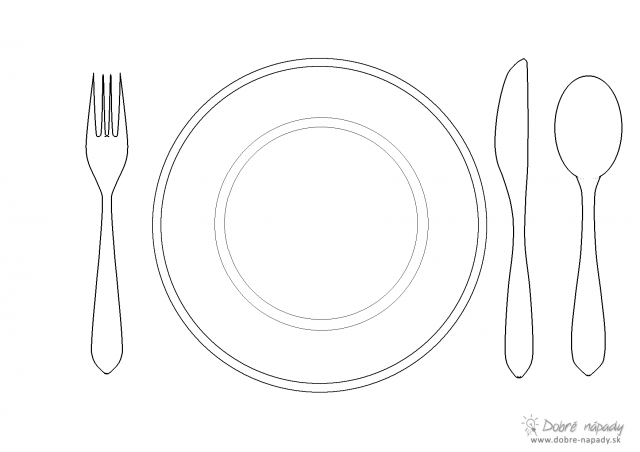 3.  Vyfarbi rovnakou farbou, čo k sebe patrí. Urči, ktoré potraviny sú zdravé a ktoré nezdravé.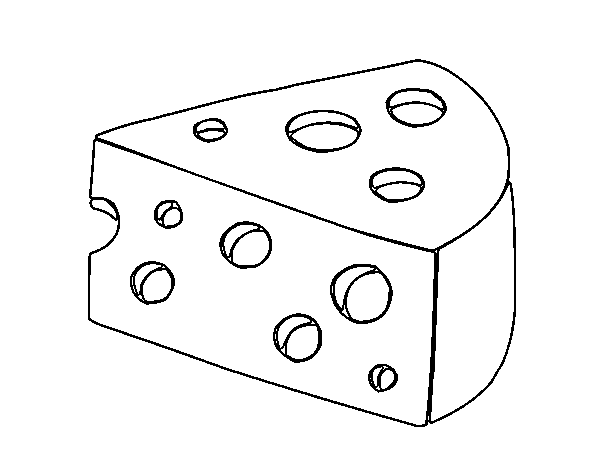 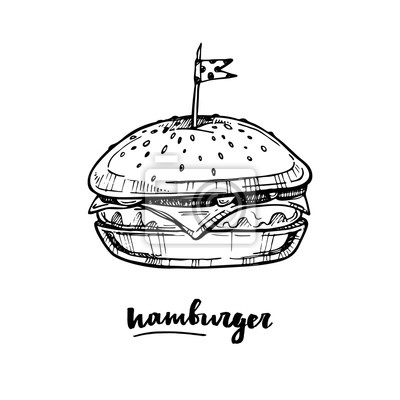 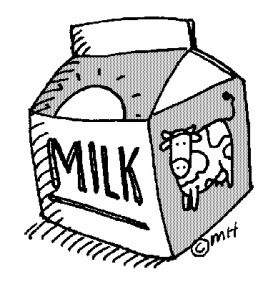 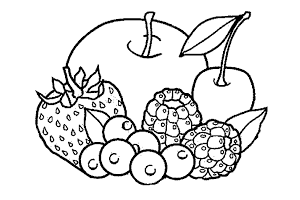 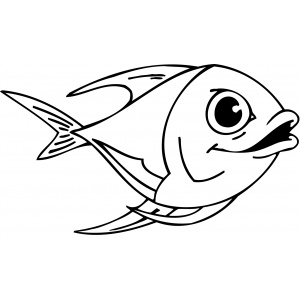 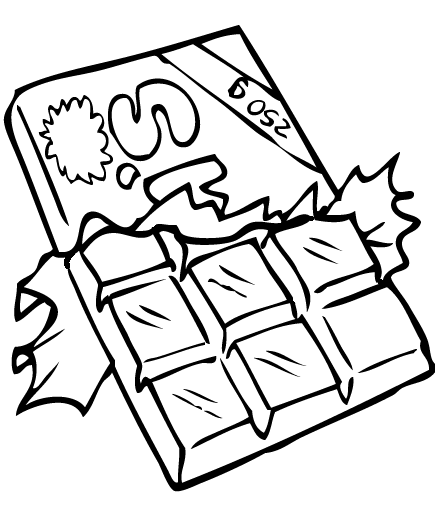 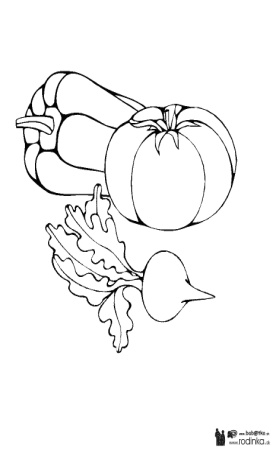 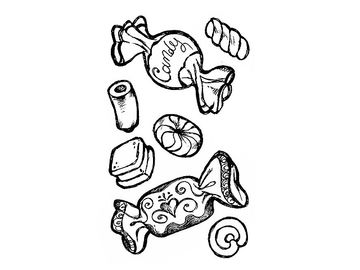 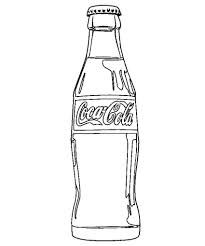 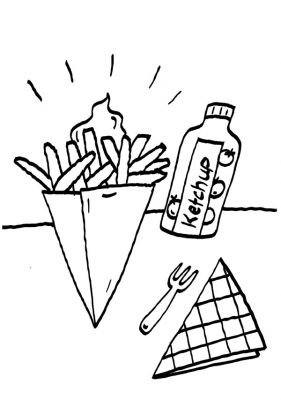 ovociezeleniamliečne výrobkysladkostipečivo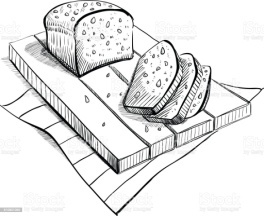 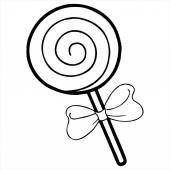 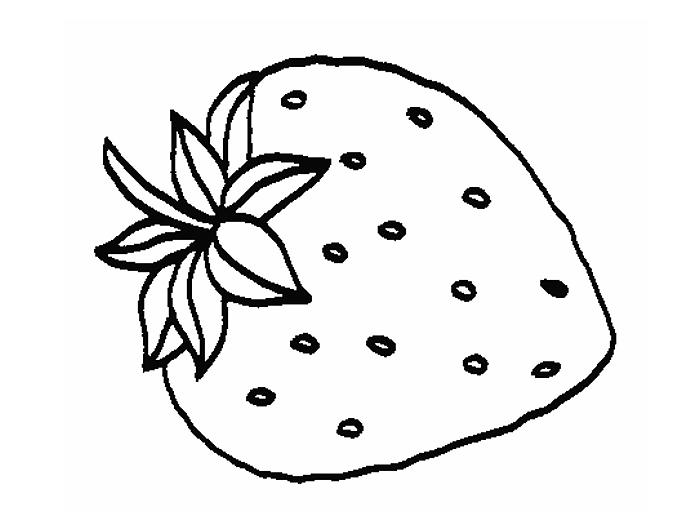 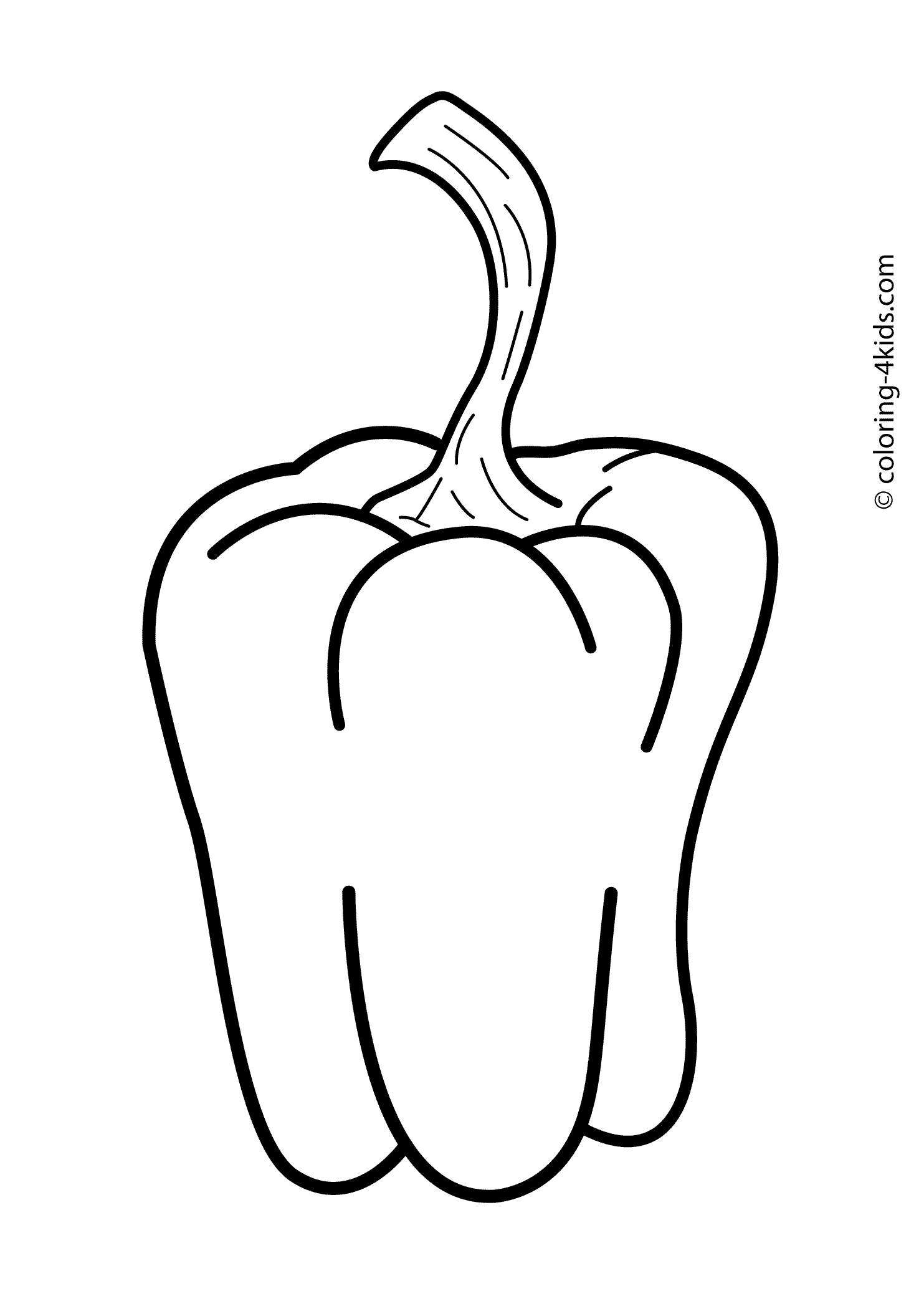 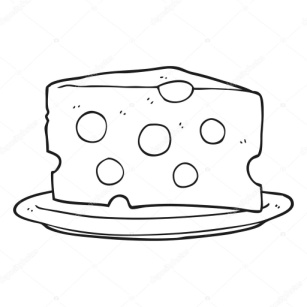 